Воспитанники лагерей дневного пребывания Центрального района вновь принимают участие в Днях пожарной безопасностиТрадиционно в дни летних каникул для воспитанников детских лагерей дневного пребывания Центрального района проводятся Дни пожарной безопасности, призванные сформировать у подрастающего поколения культуру пожаробезопасного поведения. Такие мероприятия состоялись в лагерях «Мечта» и «Подсолнух». В начале мероприятия была проведена тренировочная эвакуация. Согласно легенде, в здании школы, где расположен лагерь, произошло возгорание, сработала автоматическая пожарная сигнализация и система оповещения и управления эвакуацией. Сотрудники и воспитанники, согласно всем инструкциям, незамедлительно покинули здание. Затем в рамках мероприятия ребята нарисовали рисунки на асфальте, а также приняли участие в пожарной эстафете. По окончании прохождения отрядами всех этапов, ребята получили памятки по безопасному поведению в период летних каникул, а также памятный сувенир.Также для воспитанников лагерей были проведены экскурсии в пожарные части Центрального района, на которых они познакомились с пожарно-техническим вооружением огнеборцев. 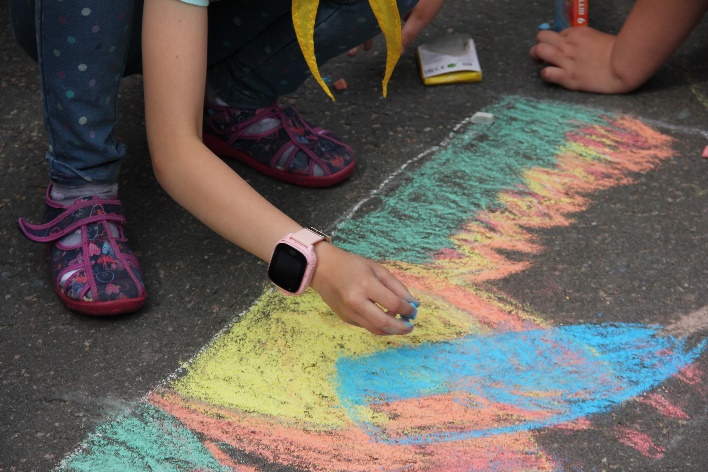 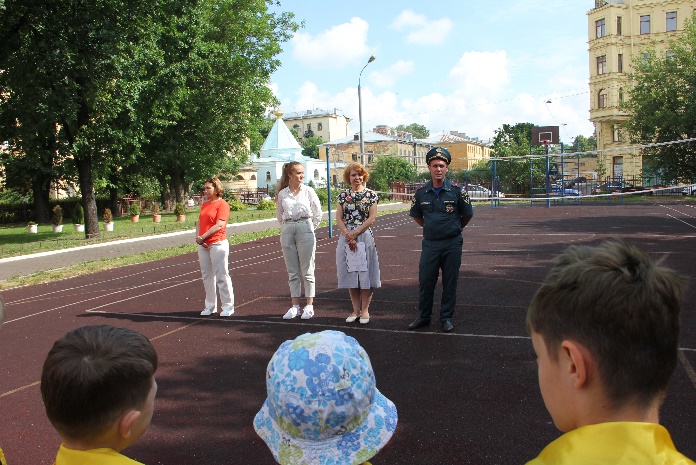 